Turnaj ve streetballu v Komíně21. ročník – 9. října 2022Pořadatelem turnaje byla Česká tábornická unie Tábornický klub Sokoli ve spolupráci s Biskupským gymnáziem Brno a mateřskou školou za podpory statutárního města Brna. Fotky můžete shlédnout na www.tksokoli.czSponzoři: - Marie Beránková- ovoce a zelenina na ulici Hlavní  - Thanh Nguyen Manh - Brněnka na ulici Hlavní  - Miroslav Šimek- cukrárna na ulici SvrateckáVšem výše uvedeným patří dík, neboť také jejich zásluhou panovala na turnaji pohodová atmosféra.Výsledné pořadí týmů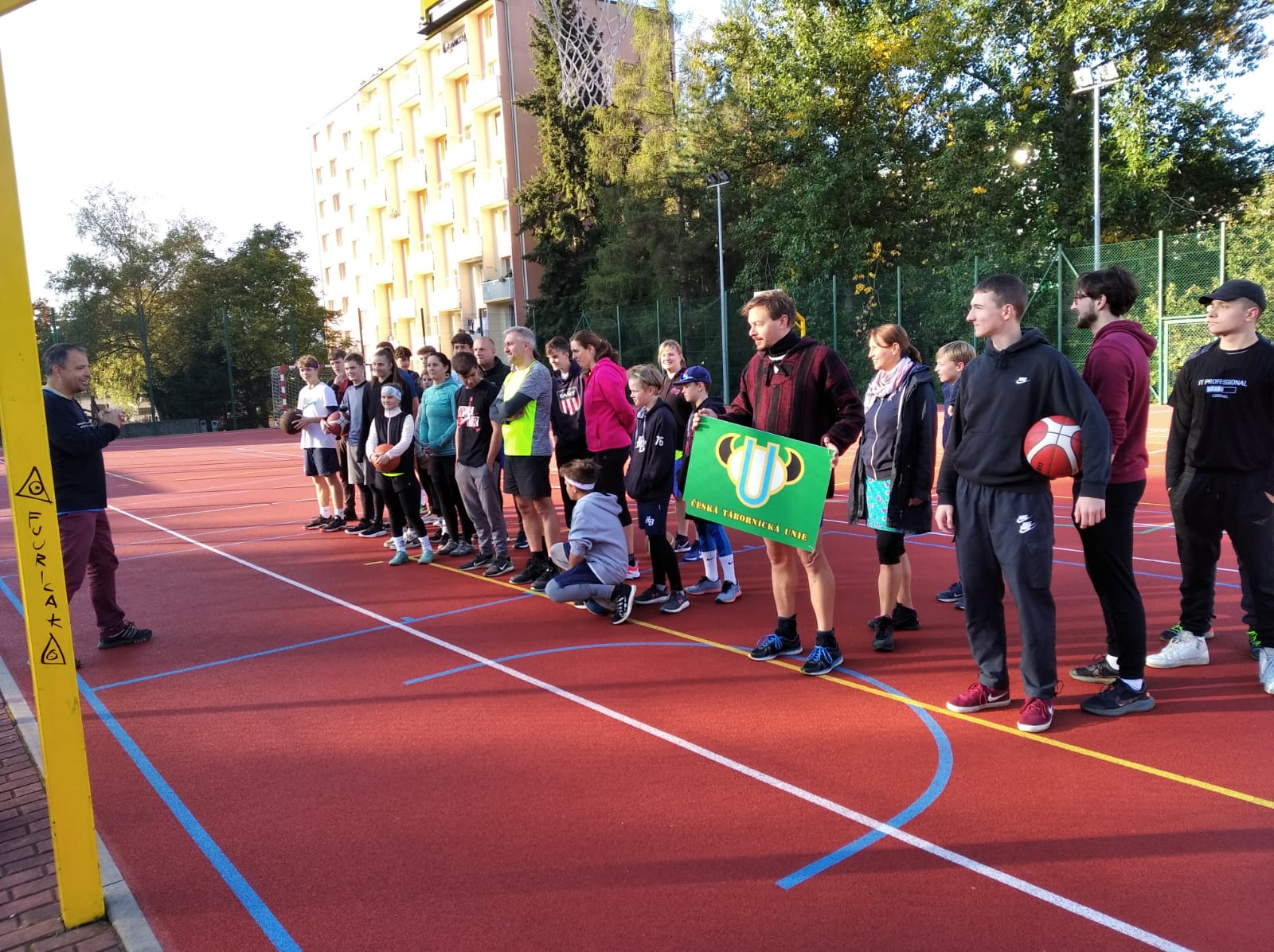 Ocenění jednotlivcůNa příští 22. ročník, který bude v neděli 8. října 2023, se těší
Sivák - Pavel Vaněk
e-mail:sivakvanek@seznam.cz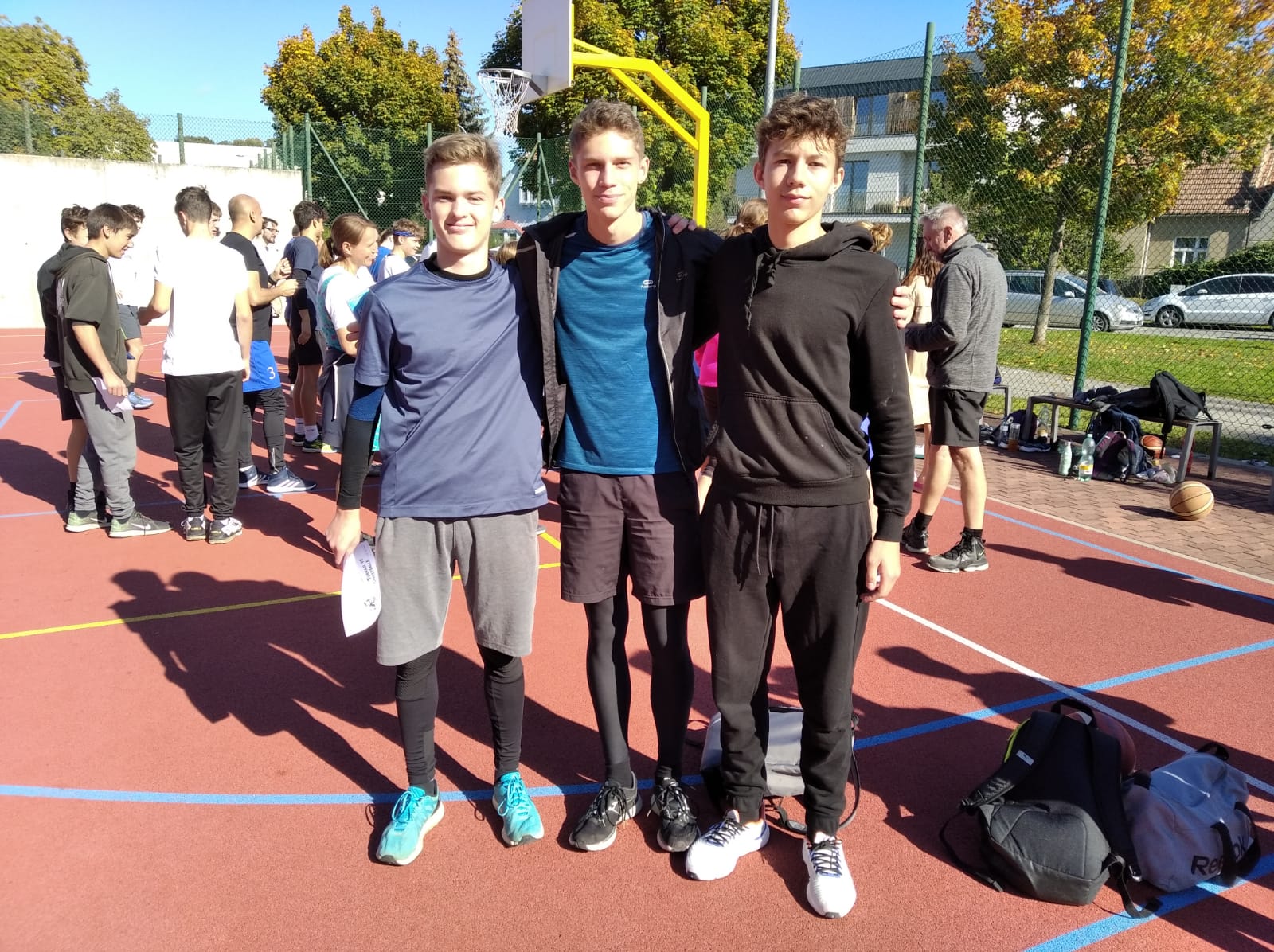 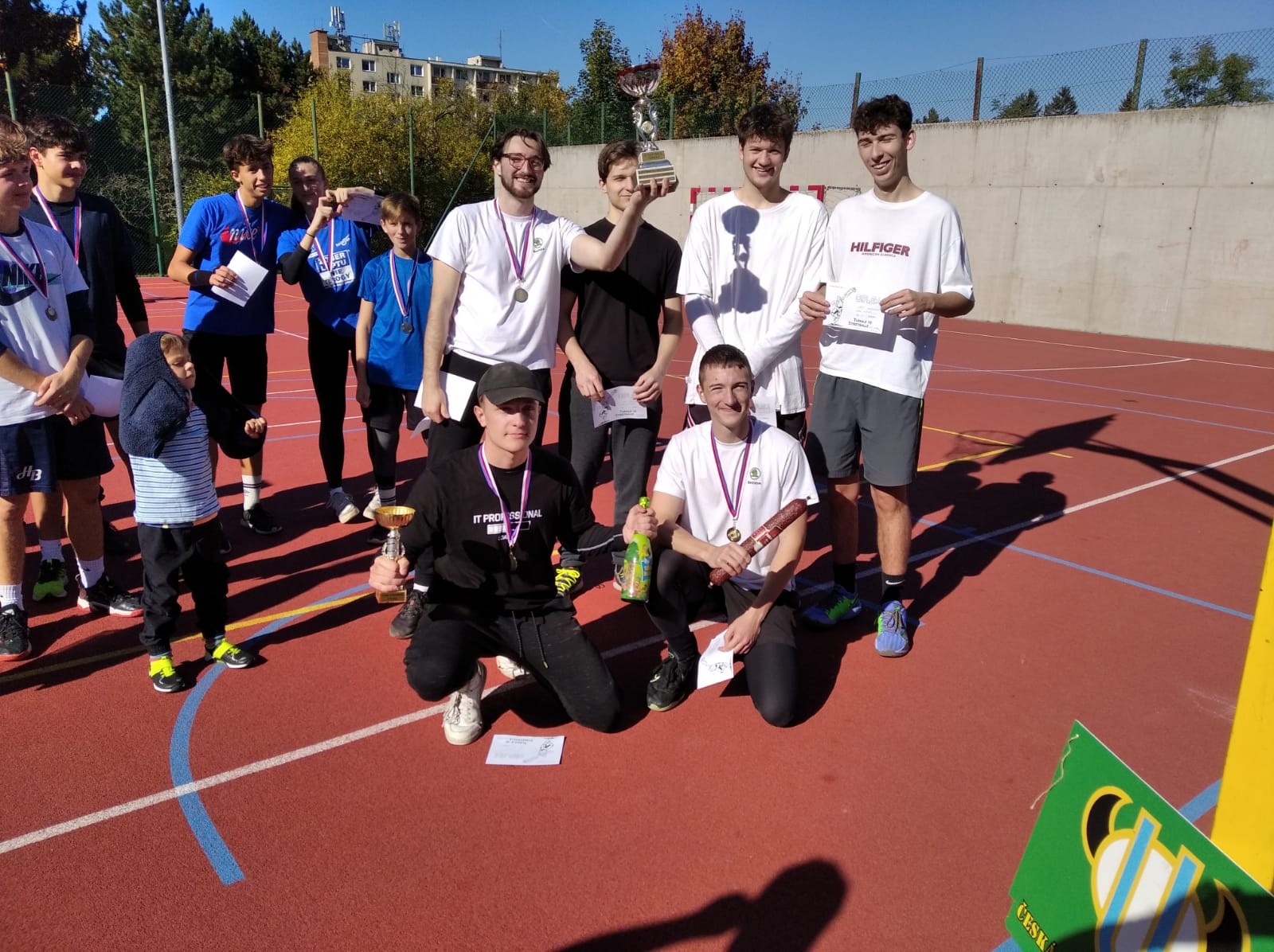 1. Kýblařikap. Matyáš Dostalík2. Squadra Azzurrakap. Ema Ospalá3. Bombykap. Jura Beran4.Sokolícikap. Jarda Velešík5.Mišánci a Tomkap. Tomáš Uher6.Stařícikap. Víťa Beran7.Tři kopitakap. Matyáš Vejrosta8.Baskeťácikap. Karolína Váňková9.Gangster Boyskap. Denis OndroušekNejlepší hráčkaKristýna TurkováSOKOLÍCINejlepší hráčŠtěpán PoláčekGANGSTER BOYSNejmladší hráčKája VaňkováBASKEŤÁCINejzkušenější hráčCarlos VaněkBASKEŤÁCI